______FOR YOUR CONSIDERATION______“NEW MUSIC WEEKLY’S Best New Country Band of 2015”TOM MACLEARfor:AC Best New Artist  2016  & AC Breakthrough Artist of 2016… For his Summer Radio Sensation ‘UNAPPROACHABLE’ which has garnered him with such honors as ‘Favorite Male Artist’ by the ‘INDEPENDNET MUSIC NETWORK AWARDS’, and ‘Best Country Song 2015’ by the ‘AKADEMIA AWARDS’  Tom MacLear would like to thank all of the fantastic radio stations and promoters who helped build ‘Unapproachable’ to such a huge Radio and YouTube success!   MEG Records  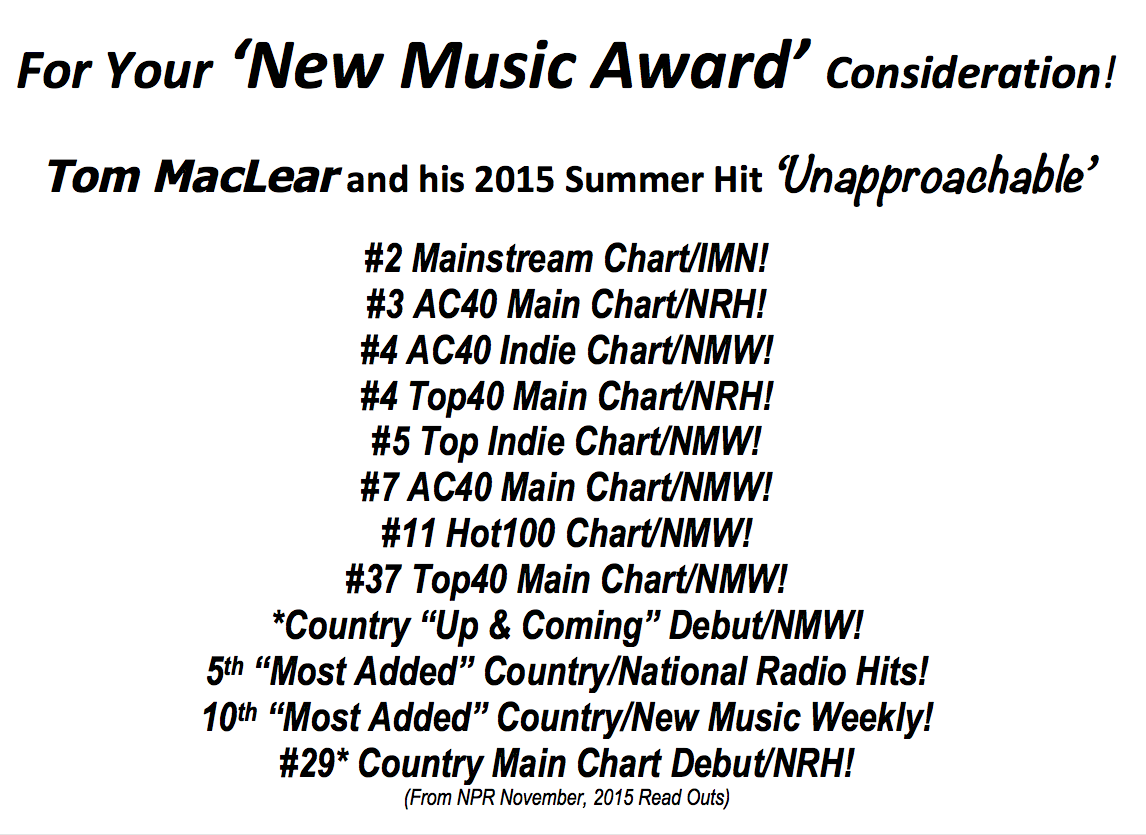 